Modello A - Istanza di partecipazione e dichiarazioniSpett. leCOMUNE DI CUTROFIANOOGGETTO: AVVISO PUBBLICO DI MANIFESTAZIONE DI INTERESSE PER LA NOMIMA DI QUATTRO COMPONENTI ESTERNI DELLA COMMISSIONE TECNICA DELLE ATTIVITA’ ESTRATTIVEIl/La sottoscritto/a _________________________________________________________________________________nato/a a _________________________________________ il C.F. ___________________________________________residente a ______________________________via ____________________________________________ n. _______ in qualità di (Libero professionista o dipendente pubblico/privato) con attività lavorativa c/o __________________________________(studio o Amministrazione pubblica/Società) nel Comune di ___________________ CAP ___________via ____________________________________n. ___________recapito telefonico _________________________________________________________________________________e-mail __________________________________________________________________________________________posta elettronica certificata __________________________________________________________________________ CHIEDEdi partecipare alla selezione delle candidature per la nomina della Commissione Tecnica delle Attività Estrattive di cui all’avviso pubblico in epigrafe n.________ del 12.03.2021, in relazione alla seguente competenza (barrare una sola casella): un esperto in possesso di diploma di laurea magistrale, o diploma di laurea vecchio ordinamento, ed esperienza almeno quinquennale (nell’ambito della libera professione o in qualità di dipendente pubblico) attinente nelle materie geologiche;un esperto in possesso di diploma di laurea magistrale, o diploma di laurea vecchio ordinamento, ed esperienza almeno quinquennale (nell’ambito della libera professione o in qualità di dipendente pubblico) attinente nelle materie ambientali;un esperto in possesso di diploma di laurea magistrale, o diploma di laurea vecchio ordinamento, ed esperienza almeno quinquennale (nell’ambito della libera professione o in qualità di dipendente pubblico) attinente nelle materie giuridiche;un esperto in possesso di diploma di laurea magistrale, o diploma di laurea vecchio ordinamento, ed esperienza almeno quinquennale (nell’ambito della libera professione o in qualità di dipendente pubblico) attinente nelle materie paesaggistiche. A tal fine, ai sensi dell’art. 46 e 47 del D.P.R. 445/2000 e consapevole delle sanzioni penali previste dall’art. 76 nonché delle conseguenze di cui all’art. 75 del sopracitato Decreto DICHIARA1. di essere in possesso della cittadinanza; 2. di essere iscritto nelle liste elettorali del Comune di _____________________________________________________; 3. di essere iscritto al seguente Ordine/Albo/Collegio professionale _________________________________________ al n. __________ in data ___________________; 4. di possedere i requisiti previsti per la funzione di componente esterno della Commissione Tecnica delle Attività Estrattive per il profilo di __________________________________________________________________________, così come indicati nell’avviso pubblico di cui all’oggetto e nel “Regolamento per il funzionamento della Commissione tecnica delle attività estrattive”, approvato giusta Deliberazione della Giunta Comunale n. 66 del 10.11.2020; 5. qualora dipendente pubblico: di essere autorizzato dalla pubblica amministrazione di appartenenza (indicare gli estremi);di impegnarsi a fornire al Comune di Cutrofiano l’autorizzazione dalla pubblica amministrazione di appartenenza entro 10 giorni dalla comunicazione con cui l’unità organizzativa responsabile dell’avviso pubblico notificherà al candidato di essersi classificato in posizione utile in graduatoria; 6. di aver letto l’avviso pubblico di cui all’oggetto e di non trovarsi nelle condizioni incompatibilità di cui all’art. 3; 7. di non ricoprire la carica di amministratori o dipendenti, con poteri di rappresentanza, di enti, organi o istituti non comunali ai quali per legge è demandato un parere specifico ed autonomo sulle materie attribuite alle competenze della Commissione Tecnica delle Attività Estrattive medesima; 8. di non trovarsi nelle condizioni di "incandidabilità" previste dal Decreto Legislativo 31 dicembre 2012 n. 235, rubricato come "Testo unico in materia di incandidabilità e di divieto di ricoprire cariche elettive e di Governo conseguenti a sentenze definitive di condanna per delitti non colposi, a norma dell'art. 1, c. 63, della legge 6 novembre 2012, n. 190"; 9. di non aver riportato condanne penali, o provvedimenti giudiziali iscritti nel casellario giudiziale e di non aver riportato condanne anche con sentenze non passate in giudicato per i reati previsti dal Capo I del Titolo II del libro secondo del codice penale; 10. di non essere stato sottoposto a misure di prevenzione e di non essere a conoscenza dell’esistenza a proprio carico di procedimenti per l’applicazione di misure di prevenzione; 11. di non aver riportato, nell’espletamento di attività di pubblico impiego o professionali, provvedimenti o sanzioni che abbiano comportato la sospensione dal servizio o dall’Ordine/Albo/Collegio professionale di appartenenza; 12. di essere in regola con gli obblighi contributivi e fiscali; 13. di aver adempiuto agli obblighi formativi secondo quanto previsto dall’ordinamento vigente; 14. di aver letto l’avviso pubblico di cui all’oggetto e il “Regolamento per il funzionamento della Commissione tecnica delle attività estrattive”, approvato giusta Deliberazione della Giunta Comunale n. 66 del 10.11.2020 e di accettare quanto disciplinato; 15. di allegare alla presente domanda: - Curriculum formativo e professionale in formato contenente l’autorizzazione ad utilizzare i dati personali, redatto su modello Europeo, datato e firmato digitalmente, reso ai sensi dell’art. 46 e 47 del D.P.R. n. 445/2000, le cui informazioni sono sintetizzate nella tabella allegata (N.B. il non compilare la tabella potrà comportare una non valutazione dei titoli specie se non facilmente individuabili nel CV); - Copia del documento di riconoscimento in corso di validità. Il sottoscritto si impegna a comunicare l’eventuale variazione del proprio recapito, sollevando il Comune di Cutrofiano da ogni responsabilità per eventuali disguidi imputabili all’omessa comunicazione. Con la sottoscrizione della presente domanda si autorizza il Comune di Cutrofiano al trattamento dei dati personali per le finalità ed adempimenti connessi e derivanti dall’effettuazione della presente procedura. LUOGO E DATA                                                                                                           FIRMA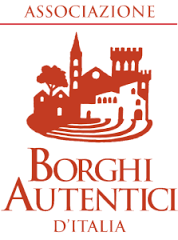 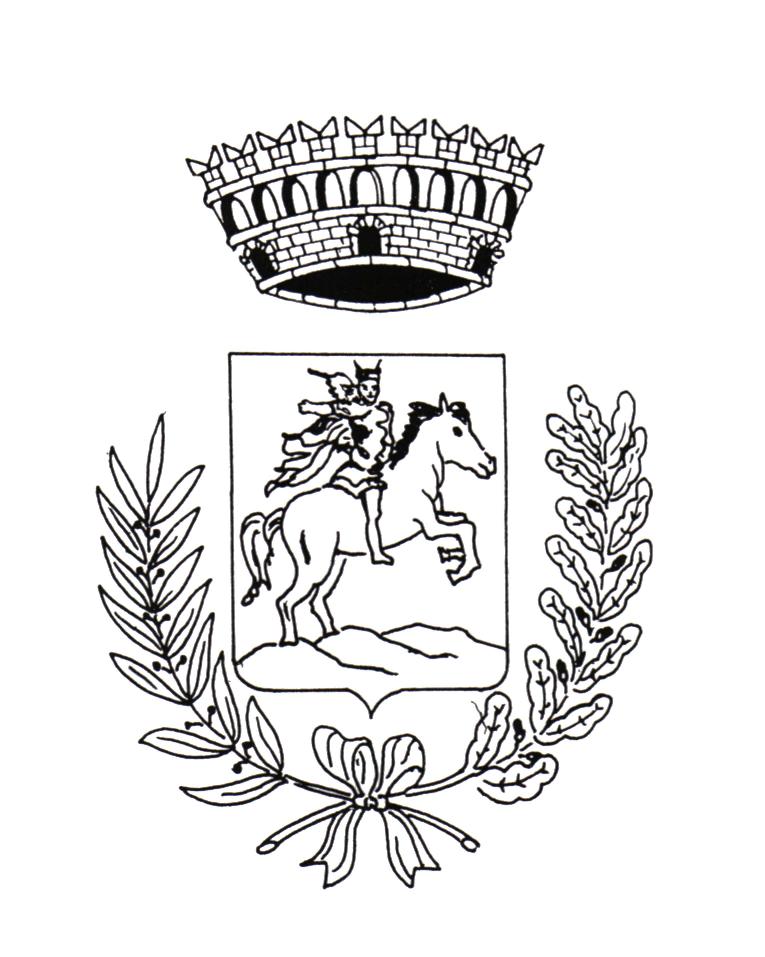 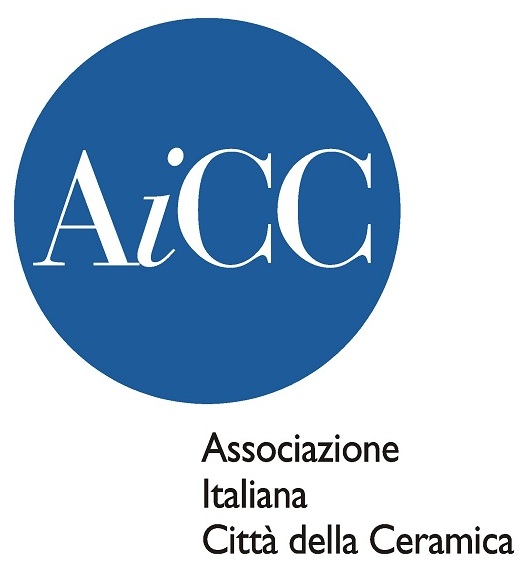 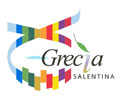 COMUNE  DI  CUTROFIANOProvincia di Lecce Settore TecnicoLargo Resistenza n. 1, CAP 73020 tel. 0836/542230 fax 0836/542176 C.F. 80009050750 P. IVA 01818960757sito internet: www.comune.cutrofiano.le.itCOMUNE  DI  CUTROFIANOProvincia di Lecce Settore TecnicoLargo Resistenza n. 1, CAP 73020 tel. 0836/542230 fax 0836/542176 C.F. 80009050750 P. IVA 01818960757sito internet: www.comune.cutrofiano.le.itCOMUNE  DI  CUTROFIANOProvincia di Lecce Settore TecnicoLargo Resistenza n. 1, CAP 73020 tel. 0836/542230 fax 0836/542176 C.F. 80009050750 P. IVA 01818960757sito internet: www.comune.cutrofiano.le.it